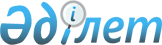 О внесении изменений в решение акима области № 351 от 15.11.99 г. "О переводе на областной бюджет учебных заведений системы среднего образования"
					
			Утративший силу
			
			
		
					Решение Акима Акмолинской области от 29 февраля 2000 года № 447 зарегистрировано управлением юстиции Акмолинской области 25.04.2000 г. за № 91. Утратило силу решением акима Акмолинской области от 28 февраля 2006 года № 1      Сноска. Утратило силу решением акима Акмолинской области от 28.02.2006 № 1 (вступает в силу со дня подписания).

      В решение акима области от 15.11.99 г. № 351 V99B032_ "О переводе на областной бюджет учебных заведений системы среднего образования" внести следующие изменения:



      абзац шестой подпункта 1.1. решения акима области № 351 от 15.11.99 г. изложить в следующей редакции:"Катаркольский сельскохозяйственный колледж".      Аким области
					© 2012. РГП на ПХВ «Институт законодательства и правовой информации Республики Казахстан» Министерства юстиции Республики Казахстан
				